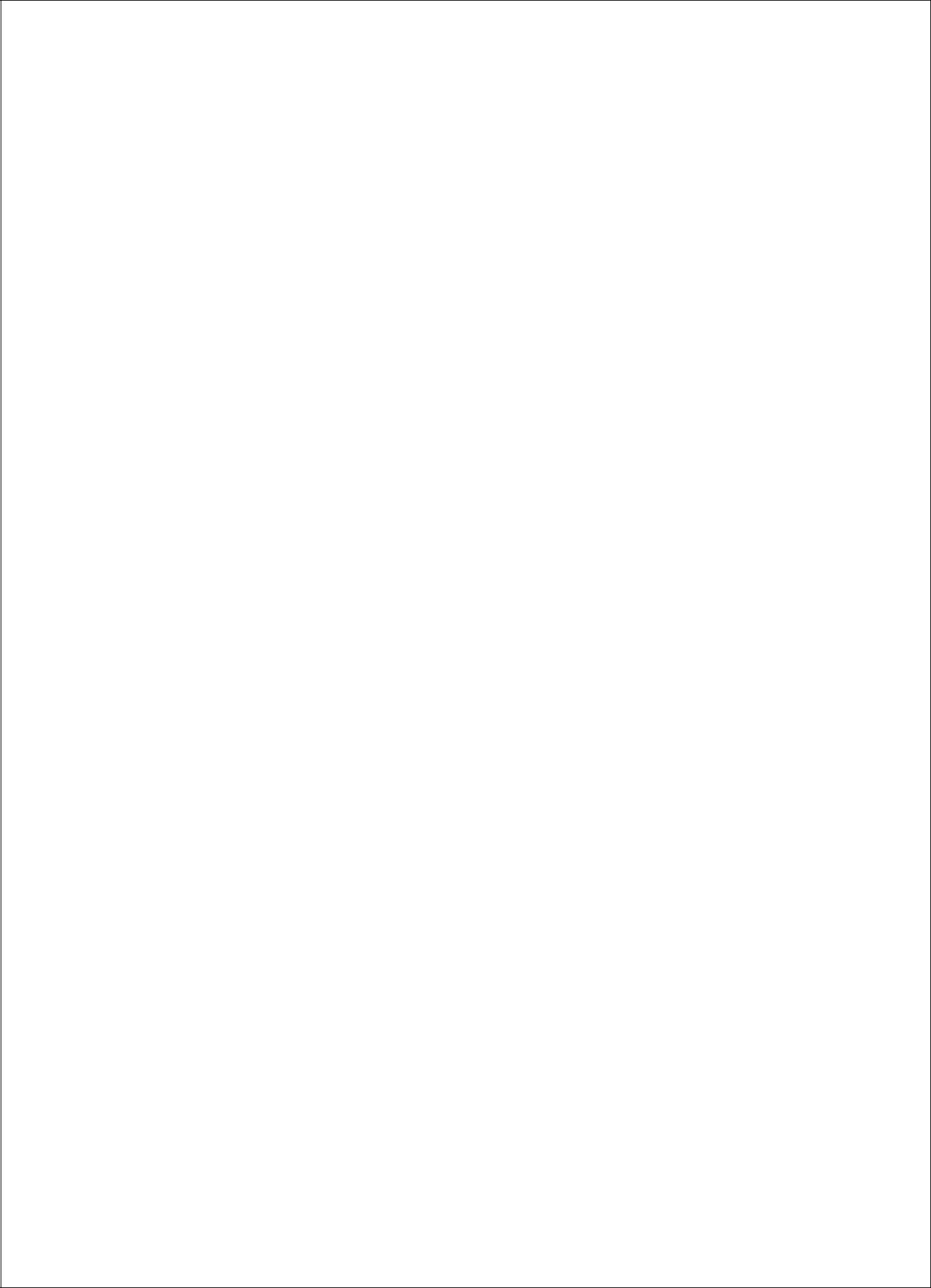 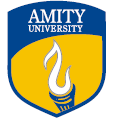 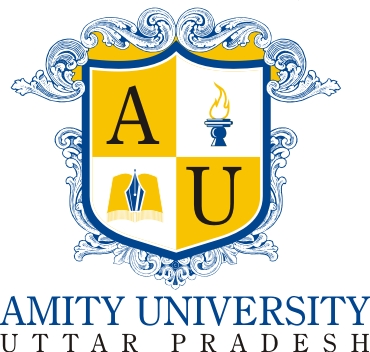          Programme HandbookModel Framework,  Programme Structure, Graduate Attributes, Programme Educational Objectives, Programme Learning Outcomes, Employability, Assessment Plan And Scheme Of Instructions For Master’s programmesFaculty Of Applied Arts/ Fine Arts/ Performing Arts & VISUAL ARTSdomain: Applied Arts/ Fine Arts/ Performing Arts & VISUAL ARTSDomain Coordinator:	 MS SMITA BAGAI Programme Group:        1. Two Years Masters Programme in ManagementTwo Years Masters Programme in Fine Arts 2019- 20Programme Title: Master of Fine Arts   (Applied Art)			                          Duration of the program (in yrs):	2 years			Level –PGSemesters: 4Programme DescriptionMaster of Fine Arts – Applied Arts is best suited to the requirements of the fine art & designing industry. Students are exposed to the various facets of Fine art industry, developing the competencies for creative designing, entrepreneurial & research activities etc.Program MissionTo provide education at all levels in all disciplines of Master of Fine Arts – Applied Arts  in modern times and in the futuristic and emerging frontier areas of knowledge, learning and research and to develop the overall personality of students by making them not only excellent professionals but also good individuals, with understanding and regard for human values, pride in their heritage and culture, a sense of right and wrong and yearning for perfection and imbibe attributes of courage of conviction and action.Programme Educational Objectives/GoalsProgramme Learning Outcomes(PLOs)Annual Outcome Assessment PlanProgramme Title: Master of Fine Arts   (Painting)			                          Duration of the program (in yrs):	2 years			Level –PGSemesters: 4Programme DescriptionIn this programme professional artists are developed with an identity of their own in the art world. This programme helps the student to grow as an individual, to communicate through the ability of expressing themselves in the fine art & designing industry. Students are exposed to the various facets of Fine art industry, developing the competencies for creative designing, entrepreneurial & research activities.Program Mission:To provide education at all levels in all disciplines of Master of Fine Arts – Painting  in modern times and in the futuristic and emerging frontier areas of knowledge, learning and research and to develop the overall personality of students by making them not only excellent professionals but also good individuals, with understanding and regard for human values, pride in their heritage and culture, a sense of right and wrong and yearning for perfection and imbibe attributes of courage of conviction and action.Programme Educational Objectives/GoalsProgramme Learning Outcomes (PLOs)Annual Outcome Assessment PlanProgramme Title: Master of Fine Arts   (Visual Communication )			                          Duration of the program (in yrs):	2 years			Level –PGSemesters: 4Programme DescriptionProgram Mission:Programme Educational Objectives/GoalsAnnual Outcome Assessment PlanEducational Goals1Knowledge & Expertise of a DisciplineStudents shall be able to investigate and demonstrate knowledge of theory and concepts of    Applied Arts and application of these concepts in a professional work setting.2Research and EnquiryStudents shall be able to analyze the needs and organize the solutions by applying innovative techniques of Applied Arts for customer satisfaction.3Information & Digital LiteracyStudents shall be able to enumerate and translate the understanding of software and other ICT tools with their applications in the various fields of  Applied Arts  4Problem SolvingStudents shall be able to comprehend and assemble   novel products and solutions for real life problems in Applied Arts  5CommunicationStudents shall be able to demonstrate professional attitudes, &  effective Management  skills that support and enhance individual’s performance in  Applied Arts  6Behavioral Skills, Teamwork and LeadershipStudents shall be able to summarize effective behavioral skills that support individual’s performance in   Applied Arts  7Global CitizenStudents shall be able to evaluate the dynamics of cross-cultural environment to become successful global citizens.8Ethical, Social and professional understandingStudents shall be able to demonstrate academic integrity, social obligation, concern for environment and professional ethics in all dealings as an individual/ team member/ leader in diverse projects.9Employability, Enterprise & EntrepreneurshipStudents shall be able to integrate creative competence for successful careers or advance studies/research or start their own entrepreneurial ventures.10Lifelong LearningStudents shall be able to organize habit of life-long learning through reading, doing, exploring, interacting and reflecting.MFA Applied Arts   Semester 1MFA Applied Arts   Semester 1MFA Applied Arts   Semester 1MFA Applied Arts   Semester 1MFA Applied Arts   Semester 1MFA Applied Arts   Semester 1MFA Applied Arts   Semester 1MFA Applied Arts   Semester 1Course CodeCourse TitleCourse TypeLTPSWCreditAFPVTP601Term Paper - INTCC000- 4ART601Graphic Designing - I(PG) SyllabusCore026 -5ART602Visualization - I(PG) SyllabusCore026 -5ART604Illustration - I(PG) SyllabusCore026 -5ART605Concepts of Marketing - I(PG) SyllabusCore300 -3FBL - IVAC200 -2Communication Skills - IVAC100- 1Behavioral Science - IVAC100 -1Semester 2Semester 2Semester 2Semester 2Semester 2Semester 2Semester 2Semester 2Course CodeCourse TitleCourse TypeLTPSWCreditTerm Paper -IINTCC000- 4ART612Concepts of Marketing - II(PG) SyllabusCore300 -3ART615Illustration - II(PG) SyllabusCore026 -5ART622Visualization - II(PG) SyllabusCore026 -5ART623Graphic Designing - II(PG) SyllabusCore026- 5DRAW607Portrait Drawing(PG) SyllabusSkill Enhancement Course 000 -2FBL - IIVAC200 -2Communication Skills - IIVAC100- 1Behavioral Science - IIVAC100 -1Sem - 3Sem - 3Sem - 3Sem - 3Sem - 3Sem - 3Sem - 3Sem - 3Sem - 3Sem - 3S.No.Course CodeCourse TitleCourse TypeCreditCreditCreditCredit UnitsS.No.Course CodeCourse TitleCourse TypeL TPSFWSWCredit Units1ART625Visualization - III(PG)Core Courses0240462ART626Creative Photography for Fine Arts(PG)Mandatory Courses0120233AFPVSI600Summer Internship(PG)Non Teaching Credit Courses0000044ART624Graphic Designing - III(PG)Specialisation Elective Courses0140455ART631Illustration - III(PG)Specialisation Elective Courses0220246ART613Portfolio Development – Applied Arts - I(PG)Specialisation Elective Courses0120237PNTG603Portraiture - I(PG)Specialisation Elective Courses014045Sem - 4Sem - 4Sem - 4Sem - 4Sem - 4Sem - 4Sem - 4Sem - 4Sem - 4Sem - 4S.No.Course CodeCourse TitleCourse TypeCreditCreditCreditCredit UnitsS.No.Course CodeCourse TitleCourse TypeLTPSFWSWCredit Units1ART633Visualization - IV(PG)Core Courses0240462AFPVDS600Dissertation(PG)Non Teaching Credit Courses0000083ART634Graphic Designing - IV(PG)Specialisation Elective Courses0120234ART632Illustration - IV(PG)Specialisation Elective Courses0120235ART617Packaging Design(PG)Specialisation Elective Courses0140456PNTG614Portraiture - II(PG)Specialisation Elective Courses0120237ART621TV Graphics - II(PG)Specialisation Elective Courses0140458ART618Typography Art(PG)Specialisation Elective Courses022024Intended  Learning OutcomesIntended  Learning OutcomesIntended  Learning Outcomes1Knowledge & Expertise of a DisciplineStudents will investigate and demonstrate knowledge of theory and concepts of   Applied Arts and application of these concepts in a professional work setting.Students will investigate and demonstrate knowledge of theory and concepts of   Applied Arts and application of these concepts in a professional work setting.2Research and EnquiryStudents will analyze the needs and organize the solutions by applying innovative techniques of Applied Arts for customer satisfaction.Students will analyze the needs and organize the solutions by applying innovative techniques of Applied Arts for customer satisfaction.3Information & Digital LiteracyStudents will enumerate and translate the understanding of software and other ICT tools with their applications in the various fields of  Applied Arts Students will enumerate and translate the understanding of software and other ICT tools with their applications in the various fields of  Applied Arts 4Problem SolvingStudents will comprehend and assemble   novel products and solutions for real life problems in Applied Arts Students will comprehend and assemble   novel products and solutions for real life problems in Applied Arts 5CommunicationStudents will demonstrate professional attitudes, &  effective Management  skills that support and enhance individual’s performance in   Applied Arts Students will demonstrate professional attitudes, &  effective Management  skills that support and enhance individual’s performance in   Applied Arts 6Behavioral Skills, Teamwork and LeadershipStudents will summarize effective behavioral skills that support individual’s performance Applied Arts Students will summarize effective behavioral skills that support individual’s performance Applied Arts 7Global CitizenStudents will evaluate the dynamics of cross-cultural environment to become successful global citizensStudents will evaluate the dynamics of cross-cultural environment to become successful global citizens8Ethical, Social and professional understandingStudents will demonstrate academic integrity, social obligation, concern for environment and professional ethics in all dealings as an individual/ team member/ leader in diverse projectsStudents will demonstrate academic integrity, social obligation, concern for environment and professional ethics in all dealings as an individual/ team member/ leader in diverse projects9Employability, Enterprise & EntrepreneurshipStudents will integrate creative competence for successful careers or advance studies/research or start their own entrepreneurial venturesStudents will integrate creative competence for successful careers or advance studies/research or start their own entrepreneurial ventures10Lifelong LearningStudents will organize  habit of life-long learning through reading, doing, exploring , interacting and reflectingStudents will organize  habit of life-long learning through reading, doing, exploring , interacting and reflectingTypeAssessment/PLOPLO 1PLO 2PLO 3PLO 4PLO 5PLO 6PLO 7PLO 8PLO 9PLO 10DirectComprehensive examinationsCourse-embedded assignments (e.g. Class Tests, Home Assignments, Quiz, Seminar, Term Paper , Presentations)PortfoliosEnd Semester ExaminationsPracticum / Internship evaluationsIndirectExit interviewsPEO/PLOPEO 1PEO 2PEO 3PEO 4PEO 5PLO 1√√√√PLO 2√√√√PLO 3√√√√PLO 4√√√√PLO 5√√√√PLO 6√√√PLO 7√√√PLO 8√√PLO 9√√PLO 10√AttributesTrainee in Advertising Agency/Production houseAssistant Designer in Advertising AgencyAssistant Art director in Advertising agency1 Knowledge and understanding of the content and techniques of Fine art industryResearch and EnquiryInformation & Digital Literacy for fine artsProblem Solving & providing Design solutionsProficiency in presentation, display and communicationBehavioral Skills, Teamwork and LeadershipGlobal CitizenEthical, Social and professional understanding of Art & designEmployability, Enterprise & EntrepreneurshipLifelong LearningEmployability of graduands (Specify Industry/Sector & Level):Employability of graduands (Specify Industry/Sector & Level):Employability of graduands (Specify Industry/Sector & Level):Employability of graduands (Specify Industry/Sector & Level):Industry/SectorAdvertising Agency/Production houseAssistant Designer in Advertising AgencyAssistant Art director in Advertising agencyMedia & EntertainmentResource PlanningFACULTY Resources - 04 Class rooms - 02 IT Lab - 01Name of Relevant Statutory/Accreditating Body /Bodies Other than UGC,if anyNAEducational Goals1Knowledge & Expertise of a DisciplineStudents shall investigate and demonstrate knowledge of theory and concepts of   Painting and application of these concepts in a professional work setting.2Research and EnquiryStudents shall be able to analyze the needs and organize the solutions by applying innovative techniques of Painting for customer satisfaction.3Information & Digital LiteracyStudents shall be able to enumerate and translate the understanding of software and other ICT tools with their applications in the various fields of  Painting  4Problem SolvingStudents shall be able to comprehend and assemble   novel products and solutions for real life problems in Painting  5CommunicationStudents shall demonstrate professional attitudes, &  effective Management  skills that support and enhance individual’s performance in  Painting  6Behavioral Skills, Teamwork and LeadershipStudents shall summarize effective behavioral skills that support individual’s performance in   Painting  7Global CitizenStudents shall be able to evaluate the dynamics of cross-cultural environment to become successful global citizens.8Ethical, Social and professional understandingStudents shall demonstrate academic integrity, social obligation, concern for environment and professional ethics in all dealings as an individual/ team member/ leader in diverse projects.9Employability, Enterprise & EntrepreneurshipStudents shall integrate creative competence for successful careers or advance studies/research or start their own entrepreneurial ventures.10Lifelong LearningStudents shall organize habit of life-long learning through reading, doing, exploring, interacting and reflecting.MFA Painting   Semester 1MFA Painting   Semester 1MFA Painting   Semester 1MFA Painting   Semester 1MFA Painting   Semester 1MFA Painting   Semester 1MFA Painting   Semester 1MFA Painting   Semester 1Course CodeCourse TitleCourse TypeLTPSWCreditAFPVTP601Term Paper - I(PG) SyllabusNTCC00004DRAW601Creative Drawing - I(PG) SyllabusCore02605PNTG601Creative Painting - I(PG) SyllabusCore02605PNTG602Mural - Painting - I(PG) SyllabusCore02605PNTG604History of Art - Painting - I(PG) SyllabusCore30003FBL - IVAC20002Communication Skills - IVAC10001Behavioral Science - IVAC10001Semester 2Semester 2Semester 2Semester 2Semester 2Semester 2Semester 2Semester 2Course CodeCourse TitleCourse TypeLTPSWCreditTerm Paper -IINTCC00004DRAW604Creative Drawing - II(PG) SyllabusCore02605DRAW607Portrait Drawing(PG) SyllabusSkill Enhancement Course 00002PNTG615Mural - Painting - II(PG) SyllabusCore02605PNTG621History of Art - Painting - II(PG) SyllabusCore30003PNTG622Creative Painting - II(PG) SyllabusCore02605FBL - IIVAC20002Communication Skills - IIVAC10001Behavioral Science - IIVAC10001S.No.Course CodeCourse TitleCourse TypeCreditCreditCreditCredit UnitsS.No.Course CodeCourse TitleCourse TypeLTPSFWSWCredit Units1PNTG623Creative Painting - III(PG)Core Courses0240462ART626Creative Photography for Fine Arts(PG)Mandatory Courses0120233AFPVSI600Summer Internship(PG)Non Teaching Credit Courses0000044DRAW605Creative Drawing - III(PG)Specialisation Elective Courses0140455PNTG624Mural (Painting) - III(PG)Specialisation Elective Courses0220246PNTG605Portfolio Development – Painting - I(PG)Specialisation Elective Courses0120237PNTG603Portraiture - I(PG)Specialisation Elective Courses014045S.No.Course CodeCourse TitleCourse TypeCreditCreditCreditCredit UnitsS.No.Course CodeCourse TitleCourse TypeLTPSFWSWCredit Units1PNTG631Creative Painting - IV(PG)Core Courses0240462AFPVDS600Dissertation(PG)Non Teaching Credit Courses0000083PNTG617Conceptual Art(PG)Specialisation Elective Courses0220244DRAW611Creative Drawing - IV(PG)Specialisation Elective Courses0120235ART615Illustration - II(PG)Specialisation Elective Courses0140456PNTG625Mural (Painting) - IV(PG)Specialisation Elective Courses0120237PNTG614Portraiture - II(PG)Specialisation Elective Courses012023Intended  Learning OutcomesIntended  Learning OutcomesIntended  Learning Outcomes1Knowledge & Expertise of a DisciplineStudents will investigate  and demonstrate knowledge of theory and concepts of   Painting  and application of these concepts in a professional work setting.2Research and EnquiryStudents will analyze the needs and organize  the solutions by applying innovative techniques of  Painting  for customer satisfaction.3Information & Digital LiteracyStudents will enumerate and translate the understanding of software and other ICT tools with their applications in the various fields of  Painting  4Problem SolvingStudents will comprehend and assemble   novel products and solutions for real life problems in Painting  5CommunicationStudents will demonstrate professional attitudes, &  effective Management  skills that support and enhance individual’s performance in   Painting  6Behavioral Skills, Teamwork and LeadershipStudents will summarize effective behavioral skills that support individual’s performance Painting  7Global CitizenStudents will evaluate the dynamics of cross-cultural environment to become successful global citizens8Ethical, Social and professional understandingStudents will demonstrate academic integrity, social obligation, concern for environment and professional ethics in all dealings as an individual/ team member/ leader in diverse projects9Employability, Enterprise & EntrepreneurshipStudents will integrate creative competence for successful careers or advance studies/research or start their own entrepreneurial ventures10Lifelong LearningStudents will organize  habit of life-long learning through reading, doing, exploring , interacting and reflectingMatix Of PEO`s and PLO`sMatix Of PEO`s and PLO`sMatix Of PEO`s and PLO`sMatix Of PEO`s and PLO`sMatix Of PEO`s and PLO`sMatix Of PEO`s and PLO`sMatix Of PEO`s and PLO`sPEO/PLOPEO 1PEO 2PEO 3PEO 4PEO 5PLO 1√√√√PLO 2√√√√PLO 3√√√√PLO 4√√√√PLO 5√√√√PLO 6√√√PLO 7√√√PLO 8√√PLO 9√√PLO 10√AttributesTrainee in Art GalleriesCurator in Art FirmsResearch and EnquiryProficiency in presentation, display and communicationKnowledge and understanding of the content and techniques of Fine art industryInformation & Digital Literacy for fine artsProblem Solving & providing Design solutionsBehavioral Skills, Teamwork and LeadershipGlobal CitizenEthical, Social and professional understanding of Art & designEmployability, Enterprise & EntrepreneurshipLifelong LearningIndustry/SectorTrainee in Art GalleriesCurator in Art FirmsEducationXXMedia & EntertainmentXXResource PlanningFaculty resources - 05 Painting studio - 01Name of Relevant Statutory/Accreditating Body /Bodies Other than UGC,if anyNATo enhance the advanced multimedia software skills, it will focus towards the futuristic and emerging frontier areas of visual communication. The programme will inculcate the research background and detailed knowledge of the field with the overall personality development. The comprehensive and focused programme structure helps in developing research aptitude and professional skills of the students. Students are exposed to the various facets of visual communication field, developing the competencies for creative designing, entrepreneurial skills and research activities.To provide education at all levels in all disciplines of Master of Fine Arts – Visual Communication   in modern times and in the futuristic and emerging frontier areas of knowledge, learning and research and to develop the overall personality of students by making them not only excellent professionals but also good individuals, with understanding and regard for human values, pride in their heritage and culture, a sense of right and wrong and yearning for perfection and imbibe attributes of courage of conviction and action.Educational Goals1Knowledge & Expertise of a DisciplineStudents shall be able to investigate  and demonstrate knowledge of theory and concepts of   Visual Communication  and application of these concepts in a professional work setting.2Research and EnquiryStudents shall be able to analyze the needs and organize  the solutions by applying innovative techniques of  Visual Communication    for customer satisfaction.3Information & Digital LiteracyStudents shall be able to enumerate and translate the understanding of software and other ICT tools with their applications in the various fields of  Visual Communication  4Problem SolvingStudents shall be able to comprehend and assemble   novel products and solutions for real life problems in Visual Communication  5CommunicationStudents shall be able to demonstrate professional attitudes, &  effective Management  skills that support and enhance individual’s performance in  Visual Communication  6Behavioral Skills, Teamwork and LeadershipStudents shall be able to summarize effective behavioral skills that support individual’s performance in  Visual Communication  7Global CitizenStudents shall be able to evaluate the dynamics of cross-cultural environment to become successful global citizens.8Ethical, Social and professional understandingStudents shall be able to demonstrate academic integrity, social obligation, concern for environment and professional ethics in all dealings as an individual/ team member/ leader in diverse projects.9Employability, Enterprise & EntrepreneurshipStudents shall be able to integrate creative competence for successful careers or advance studies/research or start their own entrepreneurial ventures.10Lifelong LearningStudents shall be able to organize  habit of life-long learning through reading, doing, exploring , interacting and reflecting.MFA Visual Communication  Semester 1MFA Visual Communication  Semester 1MFA Visual Communication  Semester 1MFA Visual Communication  Semester 1MFA Visual Communication  Semester 1MFA Visual Communication  Semester 1MFA Visual Communication  Semester 1MFA Visual Communication  Semester 1Course CodeCourse TitleCourse TypeLTPSWCreditTerm Paper - I(PG)NTCC00004ANIM601Interactive Communication Design - I(PG)Core02605ART601Graphic Designing - I(PG)Core02605ART635Creative Image Making and Presentation - I(PG)Core02605ART637Integrated Communication Design - I(PG)Core30003FBL - IVAC20002Communication Skills - IVAC10001Behavioral Science - IVAC10001Semester 2Semester 2Semester 2Semester 2Semester 2Semester 2Semester 2Semester 2Course CodeCourse TitleCourse TypeLTPSWCreditTerm Paper -IINTCC00004ANIM602Interactive Communication Design - II(PG)Core02605ART623Graphic Designing - II(PG)Core02605ART636Creative Image Making and Presentation - II(PG)Core02605ART638Integrated Communication Design - II(PG)Core30003DRAW607Portrait Drawing(PG)Skill Enhancement 00002FBL - IIVAC20002Communication Skills - IIVAC10001Behavioral Science - IIVAC10001S.No.Course CodeCourse TitleCourse TypeCreditCreditCreditCredit UnitsS.No.Course CodeCourse TitleCourse TypeLTPSFWSWCredit Units1ANIM701Interactive Communication Design - III(PG)Core Courses0240462ART626Creative Photography for Fine Arts(PG)Mandatory Courses0120233AFPVSI600Summer Internship(PG)Non Teaching Credit Courses0000044ART704Creative Image Making and Presentation - III(PG)Specialisation Elective Courses0140455DRAW701Design Space Management - I(PG)Specialisation Elective Courses0220246PNTG603Portraiture - I(PG)Specialisation Elective Courses0140457DRAW703Visual Narratives(PG)Specialisation Elective Courses012023S.No.Course CodeCourse TitleCourse TypeCreditCreditCreditCredit UnitsS.No.Course CodeCourse TitleCourse TypeLTPSFWSWCredit Units1ANIM702Interactive Communication Design - IV(PG)Core Courses0240462AFPVDS600Dissertation(PG)Non Teaching Credit Courses0000083ART705Creative Image Making and Presentation - IV(PG)Specialisation Elective Courses0140454DRAW702Design Space Management - II(PG)Specialisation Elective Courses0220245ART617Packaging Design(PG)Specialisation Elective Courses014045Intended  Learning OutcomesIntended  Learning OutcomesIntended  Learning Outcomes1Knowledge & Expertise of a DisciplineStudents will investigate  and demonstrate knowledge of theory and concepts of   Visual Communication   and application of these concepts in a professional work setting.2Research and EnquiryStudents will analyze the needs and organize  the solutions by applying innovative techniques of  Visual Communication    for customer satisfaction.3Information & Digital LiteracyStudents will enumerate and translate the understanding of software and other ICT tools with their applications in the various fields of  Visual Communication  4Problem SolvingStudents will comprehend and assemble   novel products and solutions for real life problems in Visual Communication  5CommunicationStudents will demonstrate professional attitudes, &  effective Management  skills that support and enhance individual’s performance in   Visual Communication  6Behavioral Skills, Teamwork and LeadershipStudents will summarize effective behavioral skills that support individual’s performance Visual Communication  7Global CitizenStudents will evaluate the dynamics of cross-cultural environment to become successful global citizens8Ethical, Social and professional understandingStudents will  demonstrate academic integrity, social obligation, concern for environment and professional ethics in all dealings as an individual/ team member/ leader in diverse projects9Employability, Enterprise & EntrepreneurshipStudents will integrate creative competence for successful careers or advance studies/research or start their own entrepreneurial ventures10Lifelong LearningStudents will organize  habit of life-long learning through reading, doing, exploring , interacting and reflectingTypeAssessment/PLOPLO 1PLO 2PLO 3PLO 4PLO 5PLO 6PLO 7PLO 8PLO 9PLO 10DirectComprehensive examinationsCourse-embedded assignments (e.g. Class Tests, Home Assignments, Quiz, Seminar, Term Paper , Presentations)PortfoliosEnd Semester ExaminationsPracticum / Internship evaluationsIndirectExit interviewsPEO/PLOPEO 1PEO 2PEO 3PEO 4PEO 5PLO 1√√√√PLO 2√√√√PLO 3√√√√PLO 4√√√√PLO 5√√√√PLO 6√√√PLO 7√√√PLO 8√√PLO 9√√PLO 10√AttributesTrainee in Advertising Agency/Production houseAssistant Designer in Advertising AgencyAssistant Art director in Advertising agency1 Knowledge and understanding of the content and techniques of Fine art industryResearch and EnquiryInformation & Digital Literacy for fine artsProblem Solving & providing Design solutionsProficiency in presentation, display and communicationBehavioral Skills, Teamwork and LeadershipGlobal CitizenEthical, Social and professional understanding of Art & designEmployability, Enterprise & EntrepreneurshipLifelong LearningEmployability of graduands (Specify Industry/Sector & Level):Employability of graduands (Specify Industry/Sector & Level):Employability of graduands (Specify Industry/Sector & Level):Employability of graduands (Specify Industry/Sector & Level):Employability of graduands (Specify Industry/Sector & Level):Industry/SectorAdvertising AgencyVisualizersVisual Merchandiser Design EntrepreneurMedia & EntertainmentResource PlanningFACULTY Resources – 02  Class rooms - 01 IT Lab - 01Name of Relevant Statutory/Accreditating Body /Bodies Other than UGC,if anyNA